Здоровье - одна из высших человеческих ценностей. Это основной ресурс нашей жизни, который мы получаем при рождении абсолютно бесплатно. И мы несем ответственность за свое физическое и психологическое здоровье. Здоровье, которое имеет каждый из нас, во многом зависит от нашего поведения в прошлом: как мы дышали и двигались, как мы питались, какие предпочитали мысли и отношения, о чем и как говорили. Поэтому именно здесь и сейчас определяется состояние нашего здоровья в будущем. Статья 1.Ваше психологическое здоровье – в Ваших руках.     Во-первых, не ищите виноватых в своих проблемах, никого не обвиняйте: несите ответственность за свою жизнь и здоровье.   Во-вторых, не путайте ответственность и чувство вины.   В-третьих, не особо надейтесь на медицину: она неплохо лечит некоторые болезни, но не может сделать человека здоровым психологически. Все в руках твоих, человек! (см. Притчу в Приложении к Кодексу)Статья 2.Позитивно воспринимайте  окружающий мир.   Во-первых, каждый человек живет в своем Мире, который создает сам своими мыслями, словами и делами.   Во-вторых, Ваш Мир является таким, каким Вы его воспринимаете, какие свойства Вы  ему приписываете, как Вы о нем говорите и думаете.Статья 3.Улыбайтесь себе и другим! Ведите себя как счастливый человек!   Во-первых, внешние проявления эмоций и сами эмоции тесно связаны. Если человеку радостно, но ему дать задание изображать на лице грусть-печаль, настроение через некоторое время испортится. И наоборот, если печального человека заставлять расправлять плечи и держать улыбку, настроение улучшается!:)   Во-вторых, выполняйте упражнение «Счастливый час», данное в приложении к Кодексу. 	 Статья 4. Если Вы не достигли в своей жизни идеала – не расстраивайтесь, но продолжайте к нему стремиться.   Во-первых, идеал на то и идеал, чтобы являться недостижимым.   Во-вторых, идеал – это всего лишь совершенная модель реальности, но не сама реальность. Живите в реальном мире.	Статья 5. Не мыслите своей жизни без движения, без деятельности.   Во-первых, потребность в движении является базовой, первичной потребностью здорового человека, и ее неудовлетворение приводит к серьезным проблемам.   Во-вторых, при физических нагрузках организм человека продуцирует эндорфиноподобные вещества, которые вызывают прилив жизненных сил, повышение настроения и улучшение самочувствия, провоцируют позитивный взгляд на жизнь.   В-третьих, жизнь человека без деятельности пуста и бессмысленна. Статья 6. Будьте избирательны, а лучше – выключите телевизор! Анализируйте то, что читаете, смотрите, слушаете. Контролируйте свою речь.    Во-первых, содержание новостей на некоторых каналах, статей бульварной прессы и передач сомнительного качества, фильмы ужасов, боевики, триллеры, сериалы, рождают негативные образы и мысли (см. Статью 2).   Во-вторых, вычеркните из своего словаря слова «кошмар», «бред», и словосочетания типа «все упирается в деньги», «кругом воры/наркоманы/алкоголики», «меня от этого тошнит» и пр., и Вы заметите, как Ваша жизнь становится лучше. (см. Статью 2).   В-третьих, обратитесь к наследию классической литературы и кино – многие вопросы, которые волнуют Вас, там нашли свое  решение. Статья 7. Питайтесь правильно, сбалансировано, выбирайте натуральные продукты. Пейте чистую воду.   Во-первых, человеку для полноценной жизни необходимы определенные питательные вещества, витамины, микроэлементы и минералы. Их недостаток, избыток или дисбаланс может приводить к заболеваниям, физическому и психологическому дискомфорту. И не забывайте, что в еде главное качество, а не количество съеденного!   Во-вторых, организм человека почти на 80% состоит из воды, причем из той воды, которую Вы  пьете. Пейте чистую воду!   В-третьих, внимательно читайте состав продукта, указанный на этикетке - избегайте продуктов, содержащих пищевые добавки Е, а также полученных в результате генной инженерии.Статья 8.Старайтесь ложиться спать не позднее 10 часов вечера.    Во-первых, сон с 22 до 24 часов – это время, когда восстанавливается нервная система, организм  отдыхает психологически, эмоционально.    Во-вторых, здоровый крепкий сон – это бодрое настроение с утра, высокая работоспособность, социальный комфорт, отдохнувший внешний вид.   В-третьих, во время ночного сна наше подсознание способно решать те проблемы, которые остаются не решенными за день. И этого не происходит при приеме снотворного.Статья 9.Если Вы что-то делаете, делайте это хорошо. Выполняйте обязанности и обещания, поручения и должностные инструкции. Держите данное слово.   Во-первых, из каждого Вашего слова и дела складывается Ваш имидж, Ваше  реноме,  Ваш Мир (см. Статью 2).   Во-вторых, каждое незаконченное дело, невыполненное обещание, невозвращенный долг, не оказанная вовремя помощь и поддержка, каждое недоброе слово  и мысль отрицательно влияют на Ваше психологическое здоровье, даже если Вы этого и стараетесь не замечать (повышается тревожность, нарастает психологическое напряжение, проявляются невротические реакции). Статья 10. Учитесь  стратегиям выхода из конфликта.   Во-первых, конфликт – это не война, а всего лишь столкновение разнонаправленных мнений и интересов, основой для которого чаще всего служит отсутствие взаимопонимания, т.е. всегда существует возможность мирного и конструктивного выхода из конфликта.    Во-вторых,  не воспринимайте  каждый конфликт как вескую причину для того, чтобы больше никогда не общаться с человеком, не делайте окончательных заключений о том, что этот человек плохой. Не забывайте, что мир тесен, и Вы обязательно еще встретитесь с ним.   В-третьих, не забывайте, что слово – не воробей, вылетит – не поймаешь (см. также Статьи 2, 4, 9). Статья 11.Используйте следующие простые  способы выхода из стресса и улучшения своего психологического здоровья:   Во-первых, проявите физическую активность: займитесь спортом, потанцуйте, побегайте или погуляйте по улице, сделайте  уборку в квартире (см. Статью 5).   Во-вторых, существуют и гастрономические пути выхода из стресса: темный, горький шоколад, бананы, фрукты и овощи, имеющие оранжевую окраску (цитрусовые, хурма, болгарский перец), морская рыба повышают уровень психологического комфорта за счет поступления различных веществ в организм. Мороженое же называют пищевым антидепрессантом. Главное, сохранить чувство меры, и не переесть этих полезных продуктов!   В-третьих, помедитируйте. Медитация - это тонкий процесс, который имеет свои проявления и на физическом уровне (что доказано многочисленными медицинскими научными исследованиями): нормализуется химический состав крови, нормализуется артериальное давление, исчезают симптомы стресса и соматических заболеваний, наблюдается подъем сил и настроения.Статья 12.Контролируйте свои чувства и эмоции, настроение и поведение.   Во-первых, человек чаще всего болеет от лени, жадности, невоздержанности, лжи, собственных агрессивности, зависти и неразумности.   Во-вторых, некоторые исследователи утверждают, что существует связь между определенными негативными чертами человека и его заболеваниями. Например, считают, что гневливые люди чаще других болеют сердечно-сосудистыми заболеваниями, обидчивые – хроническими воспалительными заболеваниями. Статья 13.Имейте мечту. Умейте мечтать.   Во-первых, мечта – это Ваш билет в будущее – только не опоздайте на свой поезд!   Во-вторых, неправильное мечтание приносит боль, разочарование и страдание, а правильное - укрепляет психологическое здоровье, вселяет уверенность в завтрашнем дне, помогает достижению поставленных целей.    В - третьих, обязательно двигайтесь к своей мечте. Воплощайте мечту! Идите к ней! Не получается идти к ней? Лягте и лежите в направлении мечты! Начните прямо сейчас! Статья 14.Будьте благодарны!   Во-первых, родителям. Просто так, без условий.   Во-вторых, Жизни, Вселенной, Богу, если Вы верующий человек, другим людям.    В-третьих, будьте благодарны за то, что у Вас есть, но особенно - за то, чего нет и можно достигнуть, за те уроки, которые Вы получаете,  пусть даже иногда и под маской неприятностей,  за  возможности.Статья 15.Болен – лечись, а здоров – берегись.    Во-первых, если все-таки Ваше психологическое здоровье пошатнулось, нужно выявить и устранить причину,  а не пытаться заглушить симптомы (например, приемом антидепрессантов или снотворного). Не занимайтесь  самолечением – обратись к специалисту.   Во-вторых, при обращении к психологу не бойтесь, не стесняйтесь, не переживайте, не говорите о себе неправды, чтобы произвести более благоприятное впечатление:- Психолог работает с психически нормальными людьми, попавшими в трудную ситуацию;- Визит к психологу не является показателем Вашей слабости;- Рассказывая о своих проблемах правду, Вы ускоряете их решение;- Психолог – не психиатр, он не назначает психотропных препаратов, не ставит на учет в психиатрический диспансер;- Психолог никогда никому ничего о Вас не расскажет, если Вы его об этом не попросите;- Психолог владеет различными методиками, которые позволяют Вам найти основную причину Ваших проблем, и целым арсеналом способов, чтобы Вам  помочь. Главное, чтобы Вы этого хотели!   В-третьих, соблюдайте Кодекс Здоровой Души – это лучшая профилактика любых заболеваний. Возьмите этот Кодекс за основу, осмыслите, измените существующие или добавьте собственные статьи и обязательно применяйте его.Шилина Анна Евгеньевнапредставляет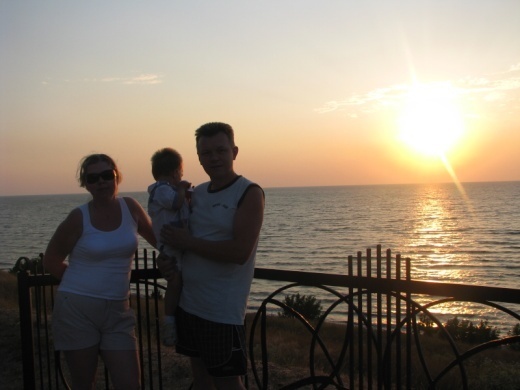 Кодекс  Здоровой  Души